Карточка 2 (разрезная)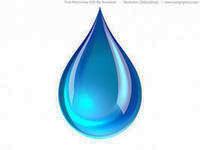 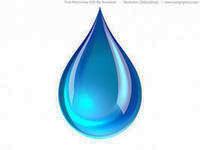 Карточка 3Карточка 4Я знаю, что форма облаков …  Я видел …   Скажите,      , а вы видели…?Облака делятся на 3основных вида …        , скажите, какие еще… ?Облака состоят из … Подскажите,      , почему из облаков …?У облака есть брат … Есть ли ...?Расскажите,       , как предсказать …Карточка 1изучаетгеографживую природубиологкосмосастрономпогодные явления, предсказывают погодуметеорологповерхность Земливидгде располагается1.2.3.